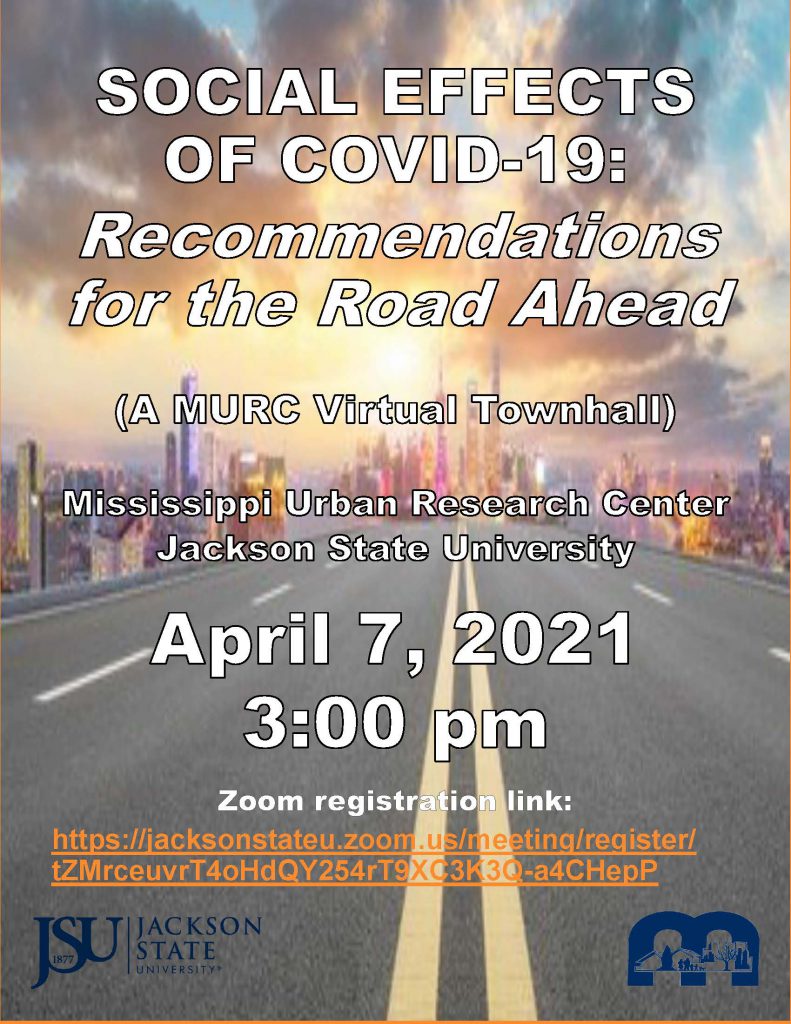 “Social Effects of COVID-19:  Recommendations for the Road Ahead”Tentative Agenda & Timeline Meeting Moderator:  Ms. Sheryl Bacon, MURC Research Associate/Analyst3:00 p.m. – 3:05 p.m.			Welcome    					Millard J. Bingham, Ph.D., Interim Dean, JSU College of Education and Human Development 3:05 p.m. – 3:35 p.m.		Presentation 1 – Education   		  		            Dawn Camel, MURC Evaluation Specialist					Presentation 2 – Community & Economic Development					Sheryl Bacon, MURC Research Associate/Analyst 					Presentation 3 – Mental Health					Frederick O’Quinn, MURC Research Associate/Analyst					Presentation 4 – Social Structures & Cultural Impacts					Ashley Mcphearson – MURC Administrative Assistant3:35 p.m. – 4:10 p.m.			Panel Discussion / Facilitator:  Dr. Sam Mozee	Valerie D. Russell, Ph.D., School Counselor, Jackson Public Schools	Nsombi Lambright, MPPA, Executive Director, One Voice	Wanda Lacy, LPC, Counseling Consultant, South Central Community Action Agency	Jolyn Winn, MSW, Social Services Director, South Central Community Action Agency	Tiffany C. Anderson, LCMHT, Mobile Crisis Coordinator/CIT Program Coordinator,                Hinds Behavioral Health Services 	Dennis D. Williams, Ph.D., Director - Master of Arts in Teaching Program (MAT), 	   Jackson State University / Minister 4:10 p.m. – 4:25 p.m.			Audience Q&A4:25 p.m. – 4:30 p.m.			Closing Remarks					Sam Mozee, Jr., Ph.D., MURC Director